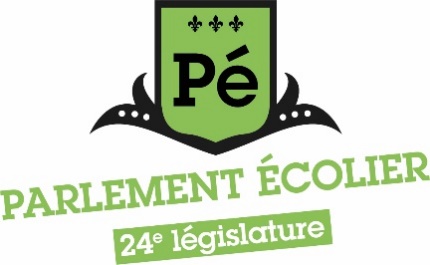 Jeudi 5 mai et vendredi 6 mai 2022PROGRAMME PRÉLIMINAIRE(M.A.J. 08-03-22)Jeudi 5 mai 2022Hôtel du Parlement16 h 30                          	Arrivée des participantsPavillon d’accueilAccueil, inscription et remise des pochettes d’informationPavillon d’accueilSéance de photographie par écoleAgora16 h 45 à 18 h 	Visite guidée de l’hôtel du Parlement	(1er groupe)Agora18 h                               	Dîner de groupe des participants et des accompagnateurs			Restaurant Le Parlementaire19 h                                Séance d’information suivie de rencontres de travail Le ParlementaireLes 3 parrain(s) – marraine(s) (Salon Muir)Les 3 porte-parole (Salon O’Connor)Les 2 leaders parlementaires (Salon Panet)Les 3 coprésidents des commissions parlementaires (Salon Johnson)Les autres députés qui désirent avoir une aide pour la révision de leur discours(Le Parlementaire)19 h 30                           Visite guidée de l’hôtel du Parlement	(2e groupe)Hall d’entrée et aires publiquesVendredi 6 mai 2022Hôtel du Parlement6 h 45			Ouverture de la porte et arrivée des participantsPavillon d’accueil7 h à 8 h		Petit-déjeuner	Restaurant Le Parlementaire8 h 15                             Assermentation des députés 			Salle du Conseil législatif		8 h 30 à 9 h 30             	Première séance présidée par un membre de la présidence de l’Assemblée nationale et président du Parlement écolier			Salle de l’Assemblée nationale			Affaires courantesPrésentation du projet de loi no 1Mise aux voix sans débat			Présentation du projet de loi no 2Mise aux voix sans débatPrésentation du projet de loi no 3Mise aux voix sans débat			Affaires du jourProjet de loi no 1Débat sur l’adoption du principeMise aux voix de la motion d’adoption du principeMotion d’envoi en commission parlementaireb)   Projet de loi no 2Débat sur l’adoption du principeMise aux voix de la motion d’adoption du principeMotion d’envoi en commission parlementairec)    Projet de loi no 3Débat sur l’adoption du principeMise aux voix de la motion d’adoption du principeMotion d’envoi en commission parlementaire9 h 30                          	Collation1er étage de l’hôtel du ParlementVendredi 6 mai 2022 (suite)10 h 15 à 12 h 15	Commission parlementaire - Étude du projet de loi no 1Salle Pauline-Marois			Commission parlementaire - Étude du projet de loi no 2			Salle Louis-Hippolyte-La FontaineCommission parlementaire - Étude du projet de loi no 3Salle Louis-Joseph-Papineau12 h 30                          	Déjeuner officiel présidé par un membre de la présidence de l’Assemblée nationale et président du Parlement écolier			Restaurant Le Parlementaire13 h 55                         	Photographie officielleSalle de l’Assemblée nationale14 h à 15 h 40              	Deuxième séance présidée par un membre de la présidence de l’Assemblée nationale et président du Parlement écolierSalle de l’Assemblée nationaleAffaires courantesDépôt des rapports des trois commissions			Période de questionsQuatre questions adressées au président du Parlement écolierAffaires du joura) Projet de loi no 1Débat sur l’adoption finaleMise aux voixb) Projet de loi no 2Débat sur l’adoption finaleMise aux voixc) Projet de loi no 3Débat sur l’adoption finaleMise aux voix15 h 40                          Sanction des projets de loi par le lieutenant-gouverneur duParlement écolierSalle de l’Assemblée nationale15 h 45                           Cérémonie de clôture 			Salle de l’Assemblée nationale16 h 05                           Collation1er étage de l’hôtel du Parlement16 h 30                            FIN DU PARLEMENT ÉCOLIER